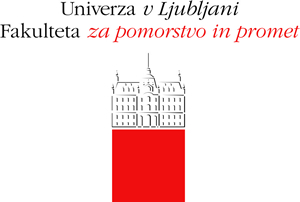 LETNO POROČILO 2014POSLOVNO POROČILO S POROČILOM O KAKOVOSTIRAČUNOVODSKO POROČILOPortorož, februar, 2015Ime zavoda: Univerza v Ljubljani, Fakulteta za pomorstvo in prometKrajše ime zavoda: UL FFPPUlica: Pot pomorščakov 4Kraj: 6320 PortorožSpletna stran: www.fpp.uni-lj.siElektronski naslov: dekanat@fpp.uni-lj.siTelefonska številka: 05-67 67 100Številka faksa: 05-67 67 130Matična številka: 1627015Identifikacijska številka: SI99219778Transakcijski podračun: SI56 01100-6030709253Ustanovitveni sklep: Odlok o preoblikovanju Univerze v Ljubljani (Ur.l. RS, št. 82/94, 77/95, 28/2000, 33/03, 79/04 in 36/06)KAZALO1.	UVOD	32.	POSLANSTVO IN VIZIJA UNIVERZE V LJUBLJANI	43.	IZVEDENE DEJAVNOSTI V LETU 2014 s samoevalvacijo	53.1	PO DEJAVNOSTIH	53.1.1	Izobraževalna dejavnost	53.1.1.1	Prva stopnja z evalvacijo študijskih programov	53.1.1.2	Druga stopnja z evalvacijo študijskih programov	83.1.1.3	Tretja stopnja z evalvacijo študijskih programov	83.1.1.4	Prejšnji dodiplomski in podiplomski študij	93.1.1.5	Internacionalizacija v izobraževalni dejavnosti	93.1.2	Raziskovalna in razvojna dejavnost	103.1.3	Umetniška dejavnost	113.1.4	Prenos in uporaba znanja – tretja dimenzija univerze	113.1.5	Ustvarjalne razmere za delo in študij	123.1.5.1	Obštudijska in interesna dejavnost, storitve za študente	133.1.5.2	Knjižnična in založniška dejavnost	143.1.6	Upravljanje kakovosti za doseganje odličnosti na vseh področjih delovanja	153.1.6.1	Delovanje sistema kakovosti	153.1.6.2	Mehanizmi za spremljanje in izboljševanje kakovosti	183.1.6.3	Mednarodne evalvacije in akreditacije	183.1.7	Pogoji za izvajanje dejavnosti in podporna dejavnost	193.1.7.1	Upravljanje s stvarnim premoženjem	193.1.7.2	Informacijski sistem	203.1.7.3	Kadrovski razvoj	213.1.7.4	Izvajanje nalog po pooblastilu (nacionalno pomembne naloge)	223.1.8	Ocena uspeha pri doseganju zastavljenih ciljev	224.	STATISTIČNI PODATKI UL (realizacija 2013)	234.1 ŠTEVILO VPISANIH ŠTUDENTOV	234.2 ŠTEVILO TUJIH VPISANIH ŠTUDENTOV	254.3 ŠTEVILO DIPLOMANTOV	254.4 ŠTEVILO AKREDITIRANIH ŠTUDIJSKIH PROGRAMOV	264.4.1 Dodiplomski študijski programi prve stopnje (bolonjski)	264.4.2 Podiplomski študijski programi druge stopnje (bolonjski)	264.4.3 Podiplomski študijski programi tretje stopnje (bolonjski)	264.5 ŠTEVILO RAZPISANIH ŠTUDIJSKIH PROGRAMOV	274.5.1 Dodiplomski študijski programi prve stopnje (bolonjski)	274.5.2 Podiplomski študijski programi druge stopnje (bolonjski)	274.5.3 Podiplomski študijski programi tretje stopnje (bolonjski)	274.6 ŠTEVILO SKUPNIH ŠTUDIJSKIH PROGRAMOV	274.6.1 Podiplomski študijski program tretje stopnje (bolonjski)	274.7 ŠTEVILO SPORAZUMOV O SODELOVANJU PRI PRIDOBIVANJU " DVOJNIH" DIPLOM	284.8 ŠTEVILO ŠTUD. PROGRAMOV, KATERIM JE POTREBNO PODALJŠATI AKREDITACIJO	284.8.1 Podiplomski študijski programi tretje stopnje (bolonjski)	284.9 UČITELJI IN SODELAVCI TER RAZISKOVALCI NA IZMENJAVI (V SLOVENIJI)	284.10 UČITELJI IN SODELAVCI TER RAZISKOVALCI NA IZMENJAVI (V/IZ TUJINE)	294.11 ŠTEVILO RAZISKOVALCEV	294.12 ŠTEVILO ŠTUDENTOV S POSEBNIM STATUSOM	305.	PRILOGE	315.1	ZAKONSKE IN DRUGE PRAVNE PODLAGE, KI UREJAJO DELOVANJE UNIVERZ	315.2	PREDSTAVITEV ČLANICA /UNIVERZE (ZAHTEVA MIZŠ)	315.3	PROGRAM ŠS UL - OBŠTUDIJSKA DEJAVNOST	336.	RAČUNOVODSKO POROČILO UNIVERZE V LJUBLJANI ZA LETO 2014	33UVODTa dokument predstavlja Letno poročilo: poslovno poročilo z integriranim poročilom o kakovosti in računovodskim poročilom Univerze v Ljubljani za leto 2014.Univerza v Ljubljani je na svoji 31. seji Senata UL (dne 23.10.2012) sprejela Strategijo Univerze v Ljubljani 2012 – 2020. Pri pripravi Letnega poročila za UL FPP so sodelovali:Izr. prof. dr. Elen Twrdy, dekanja UL FPP,Prof. dr. Milan Batista, prodekan za raziskovalno in razvojno delo UL FPP,Doc. dr. Peter, Vidmar, prodekan za študijske zadeve UL FPP,Doc. dr. Violeta Jurkovič, predsednica Komisije za kakovost UL FPP,Barbara Ambrožič, vodja knjižnice UL FPP,Pavla Magister, vodja referata UL FPP,Dušica Frank, mednarodna pisarna UL FPP,Anita Mole, predsednica ŠS UL FPP, Marino Bembič, vodja računovodsko-finančne službe UL FPP, inRobert Brsa, tajnik UL FPP.Letno poročilo bo na svoji redni marčevski seji obravnaval Senat UL FPP. Letno poročilo bo v obravnavo poslano ŠS UL FPP, širši javnosti pa bo dostopno na spletnih straneh UL FPP. POSLANSTVO IN VIZIJA UNIVERZE V LJUBLJANIPoslanstvo Univerze v LjubljaniUniverza v Ljubljani goji temeljno, aplikativno in razvojno raziskovanje ter si prizadeva dosegati odličnost in najvišjo kakovost ter izpolnjevati najvišja etična merila na vseh področjih znanosti, umetnosti in tehnike. Na teh področjih skrbi za utrjevanje nacionalne samobitnosti, posebej z razvojem slovenske strokovne terminologije.Na osnovi lastnega raziskovanja ter domačih in tujih raziskovalnih dosežkov izobražuje kritično misleče vrhunske znanstvenike, umetnike in strokovnjake, ki so usposobljeni za vodenje trajnostnega razvoja, ob upoštevanju izročila evropskega razsvetljenstva in humanizma ter ob upoštevanju človekovih pravic. Posebno skrb namenja razvoju talentov.Spodbuja interdisciplinarni in multidisciplinarni študij. Izmenjuje svoje dosežke na področju znanosti in umetnosti z drugimi Univerzami in znanstvenoraziskovalnimi ustanovami. Tako prispeva svoj delež v slovensko in svetovno zakladnico znanja in iz nje prenaša znanje med študente in druge uporabnike.Sodeluje z organizacijami iz gospodarstva in storitvenih dejavnosti v javnem in zasebnem sektorju, z državnimi organi, lokalnimi skupnostmi ter s civilno družbo. S tem pospešuje uporabo svojih raziskovalnih in izobraževalnih dosežkov ter prispeva k družbenemu razvoju. Z dejavnim odzivanjem na dogajanja v svojem okolju predstavlja kritično vest družbe.Vizija Univerze v LjubljaniUniverza v Ljubljani bo leta 2020 prepoznana, mednarodno odprta in odlična raziskovalna univerza, ki ustvarjalno prispeva h kakovosti življenja.Poslanstvo in vizija Fakultete za pomorstvo in promet zajemata:izvrševanje poslanstva in strategije Univerze v Ljubljani 2012-2020,zagotavljanje nacionalnega in mednarodnega ravnovesja v kakovosti študija z matičnih področij fakultete, ki so pomorstvo - transport - promet - logistika, zagotavljanje ravnovesja vseh študijskih programov za potrebe slovenske države in gospodarstva ter izpolnjevanje izzivov znanstvenega in tehnično-tehnološkega napredka na področju pomorstva in prometa,zagotavljanje akademske opredelitve za znanstveno raziskovalno fakulteto s področja pomorstva in prometa,povečanje števila kvalitetnih visokošolskih delavcev in sodelavcev, predvsem s področja pomorstva in tehnologije prometa,sodelovanje z državnimi institucijami, resornimi ministrstvi, zunanjimi partnerji, lokalno in regionalno oblastjo s stališča vključevanja v strokovne razprave in reševanje širše problematike s področja pomorstva in prometa,sodelovanje s fakultetami in visokimi šolami znotraj Univerze v Ljubljani, Univerze v Mariboru, Univerze na Primorskem ter samostojnimi visokošolskimi zavodi in univerzami, predvsem na področju strojništva, gradbeništva, ekonomije in prava, kot tudi s fakultetami in visokimi šolami sosednjih in drugih evropskih držav na področju pomorstva in prometa,vzpostavljanje sodelovanja v Evropski mreži prometnih fakultet in Evropski mreži pomorskih fakultet,sodelovanje v mednarodnih izmenjavah študentov in učiteljev v okviru evropskih projektov Erasmus-Socrates, Leonardo da Vinci in podobno,nadaljevanje in intenziviranje projektov vseživljenjskega učenja,temeljno, aplikativno in razvojno raziskovanje, pri čemer si prizadevamo dosegati odličnost in najvišjo kakovost na področjih pomorstvo - transport - promet - logistika.IZVEDENE DEJAVNOSTI V LETU 2014 s samoevalvacijo PO DEJAVNOSTIHIzobraževalna dejavnostPrva stopnja z evalvacijo študijskih programovUL FPP je v študijskem letu 2013/14 nadaljevala izobraževanje za pridobitev (nebolonjske) univerzitetne izobrazbe po dveh študijskih programih (redni in izredni študij: 4. letnik) Tehnologija prometa in Transportna logistika ter za pridobitev visoke strokovne izobrazbe po treh študijskih programih 1. stopnje (redni in izredni študij: 1., 2. in 3. letnik) Prometna tehnologija in transportna logistika, Navtika in Ladijsko strojništvo. V študijskem letu 2013/14 je fakulteta petič razpisala novi bolonjski univerzitetni študijski program 1. stopnje Tehnologija prometa. Ne-bolonjski univerzitetni program se ne več razpisuje, vendar na njem študentje še zaključujejo študij z diplomskimi nalogami.V študijskem letu 2013/14 je bilo vpisanih skupno 517 študentov. Rednih študentov na vseh dodiplomskih študijskih programov je bilo 351, izrednih 82, absolventov pa skupaj 84, od tega na rednem študiju 68 ter na izrednem 16.V študijskem letu 2013/14 je za 517 redno in izredno vpisanih študentov skrbelo 31 učiteljev, 14 sodelavcev in 17 upravno-administrativnih ter strokovno tehničnih sodelavcev. To pomeni, da se je glede na preteklo študijsko leto število zaposlenih nekoliko zmanjšalo (prehod dela pedagoškega osebja na nepedagoška delovna mesta ter odhodi v druge organizacije). Cilj UL FPP je v prihodnje število zaposlenih ohraniti ter predvsem skrbeti za dvig kakovosti kakor tudi za obnovo kadra z najperspektivnejšimi mladimi znanstveniki in strokovnjaki.Vpis v prvi letnik glede na preteklo se je za dva študenta zmanjšal na programu TP-U, zato so se prizadevanja pri promoviranju študija in poklica, ki ga člani fakultete izvajajo vsako leto po srednjih šolah in na razstaviščih oz. sejmih v času, ko se dijaki odločajo o nadaljnjem študiju, kvalitetno in kvantitetno okrepila in se bodo še. Na ostalih programih je vpis nekoliko izboljšal v primerjavi z letom prej. Učinki promoviranja študijskih programov se kažejo v nekoliko boljšem vpisu na programe Navtika in Ladijsko strojništvo.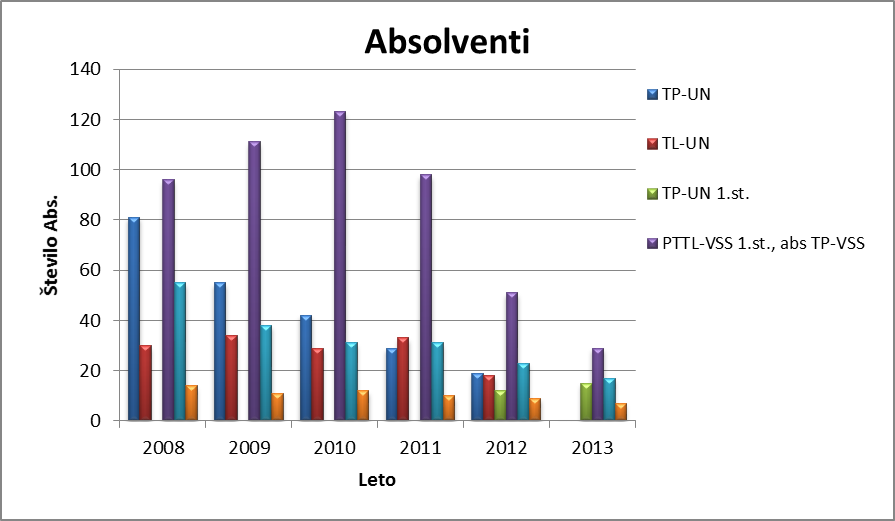 Število absolventov po stopnjah in študijskih programih v treh študijskih letihDinamika gibanja absolventov je pomemben kazalnik zaposljivosti pa tudi pokazatelj sistema možnosti koriščenja statusa. Predvsem na visokošolskem študiju prometnih smeri se opaža upad absolventov. Drugače je pri visokošolskih programih pomorstva, kjer je zaposljivost boljša.. Glede na to, da je tudi število študentov v zadnjih letnikih manjše, je manjšanje števila absolventov razumljivo.Gibanje števila diplomantov prikazuje spodnji graf. Graf prikazuje tudi delež diplomantov v primerjavi z vpisanimi študenti v zadnji letnik programa v prejšnjem študijskem letu. Diplomira jih večina, kar nakazuje, da študent za pisanje diplome izkoristi absolventski staž. Delež diplomantov se je v zadnjem letu povečal, kar je neposredno vezano na upad števila absolventov. Kazalnik je za nas pozitiven, saj se glede na število diplomantov meri učinkovitost izobraževanja. 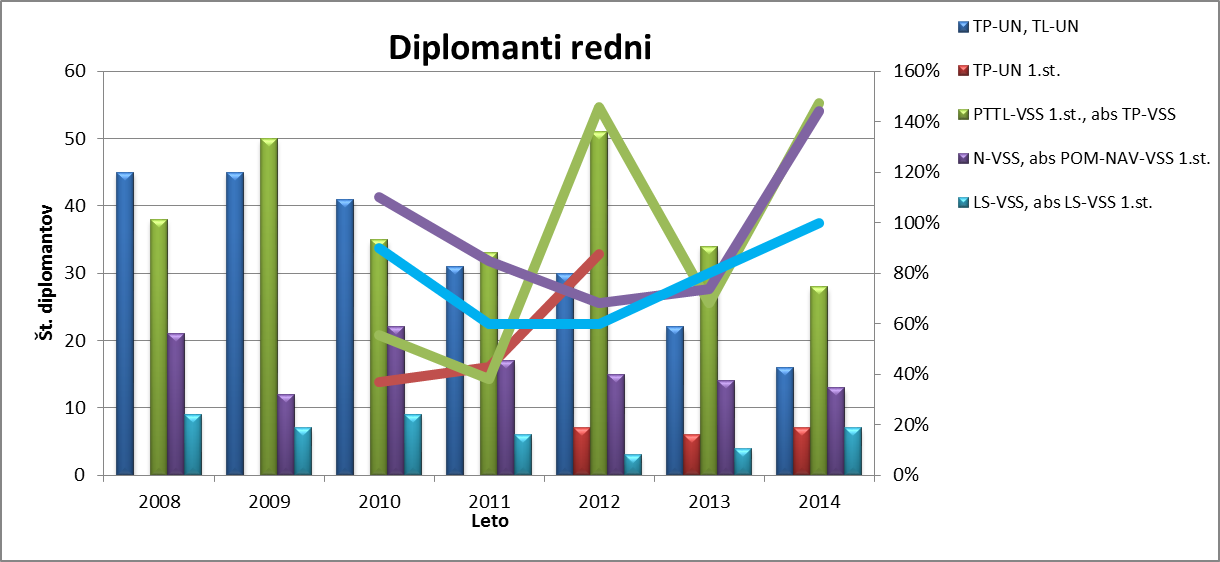 Število diplomantov rednega študijaDelež študentov izrednega študija se iz leta v leto zmanjšuje, kar je vidno tudi iz števila diplomantov. 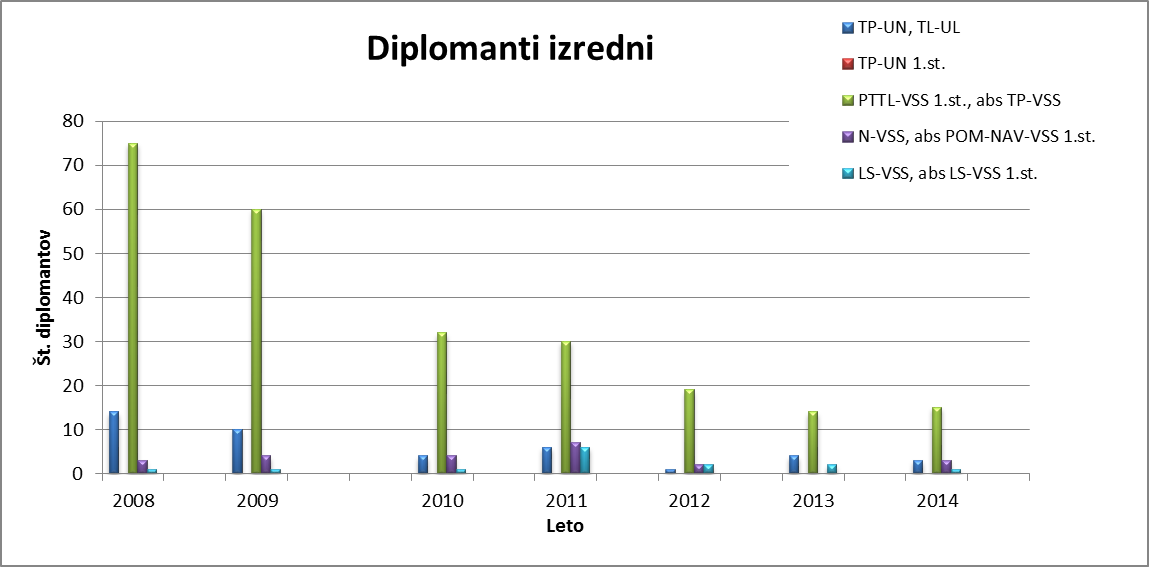 Število diplomantov izrednega študijaNa dodiplomskem študiju prevladujejo diplomanti visokošolskih strokovnih programov, kar je razumljivo, saj je na UL FPP vpisanih sorazmerno več študentov v visokošolske strokovne programe. Opazimo lahko tudi trend zmanjševanja diplomantov, kar velja za vse. Glede na kazalnike prehodnosti verjamemo, da se lahko predvsem na pomorstvu stanje v naslednjih letih izboljša.PrehodnostKratek pregled študijske uspešnosti oz. učinkovitosti dodiplomskega študija na visokošolskem strokovnem programu (VŠS) in univerzitetnem programu (UN) za študijsko leto 2013/14 je podan skozi komentar nekaterih kazalnikov uspešnosti pri prehodu v študijsko leto 2011/12 in 2012/13. 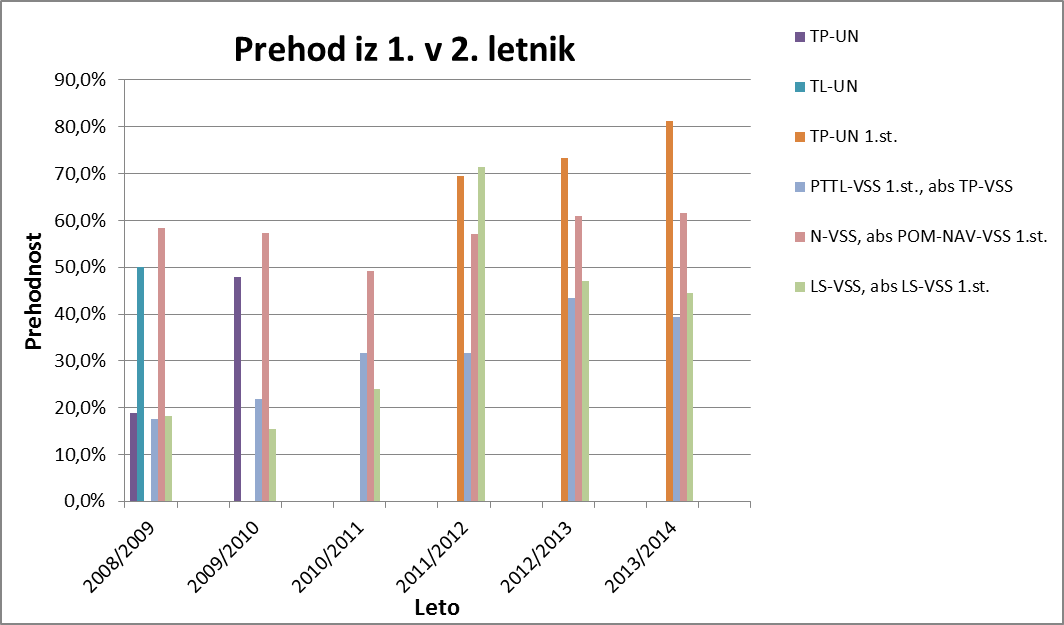 Koliko študentov lanskega 1. letnika je napredovalo v 2. letnikZelo pogosto je najbolj problematičen prehod iz prvega v drugi letnik. Predvsem na visokošolskih programih je bila prehodnost precej nizka, kar se je pripisovalo fiktivnim vpisom. S spremembo vpisnih pravil se je delež teh vpisov bistveno zmanjšal, kar se odraža na prehodnosti. V letu 2013/2014 je zato viden porast prehodnosti na visokošolskih študijskih programih. 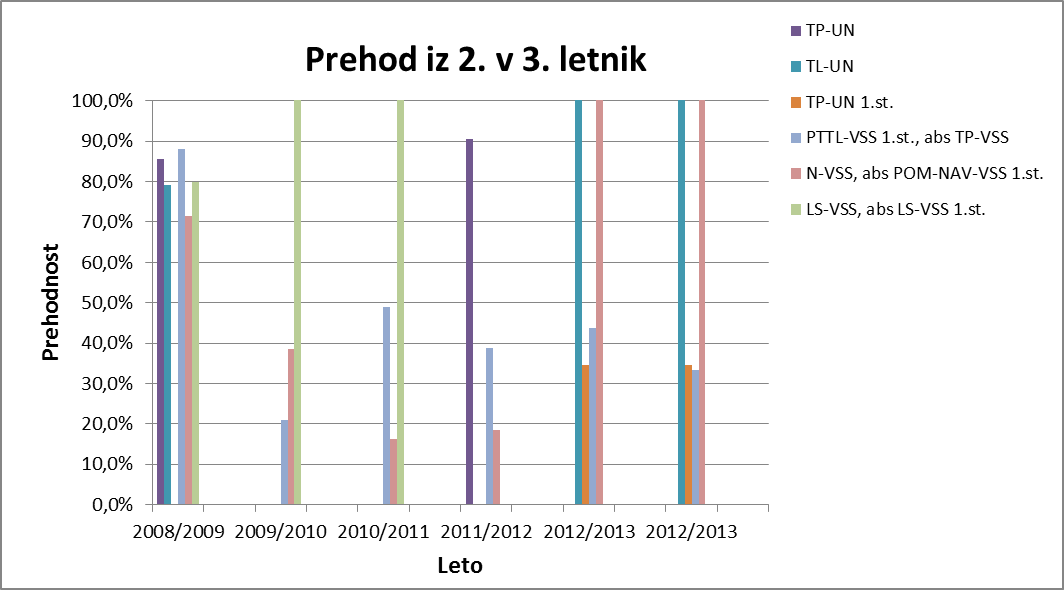 Koliko študentov napreduje v višji letnikNapredovanje v višje letnike je procentualno enako v primerjavi s prehodom iz prvega v drugi letnik. V analizo so vključeni tudi študentje, ki so pavzirali in se nato vpisali v višji letnik. To je razlog, da so nekatere prehodnosti višje od 100 %. Pri programih pomorstva se nekateri študentje v času pavziranja odločijo za odhod na ladjo in si s tem pridobivajo prakso in delovne izkušnje ter za tem s študijem nadaljujejo. Druga stopnja z evalvacijo študijskih programovDruga bolonjska stopnja se je v letu 2014 izvajale četrto leto. Vpis je nekoliko padel, se pa je izboljšala prehodnost v drugi letnik. Vpis je nujno potrebno povečati, da lahko zagotovimo učinkovito izvajanje programa, saj se pri manjšem številu vpisanih predavanja in vaje izvajajo konzultativno, kar zmanjšuje kakovost izvedbe.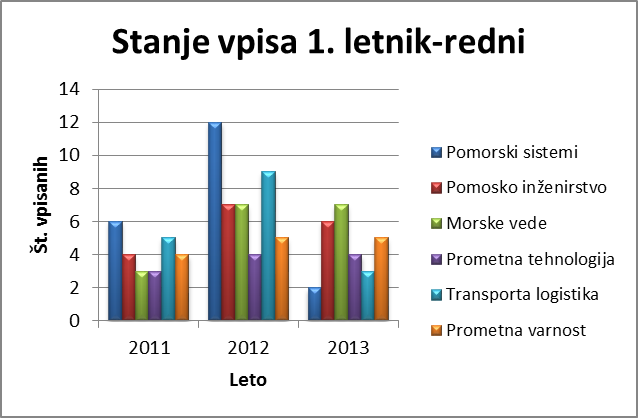 Vpis v 1. letnik podiplomskih programov 2. stopnje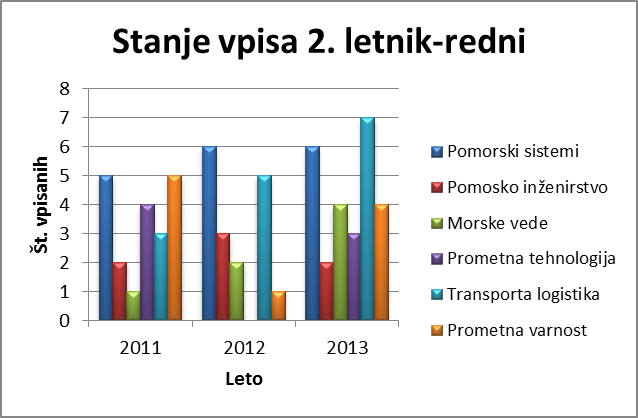 Vpis v 2. letnik podiplomskih programov 2. stopnjeTretja stopnja z evalvacijo študijskih programovDoktorski študij tretje Bolonjske stopnje se na fakulteti izvaja četrto leto. V študijskem letu 2013/14 je bil vpis sledeč:Kljub temu, da razpišemo le 10 vpisnih mest, si želimo, da bi vsaj polovično izpolnili vpisno kvoto.Prejšnji dodiplomski in podiplomski študijStari programi so se zaključili in so v analizah vključeni z novimi. Stare študente vodimo z evidenčnim vpisom na njihovo željo. V letu 2014 smo obravnavali večje število študentov brez statusa, ki so posredovali prošnjo za možnost nadaljevanja oziroma dokončanja študija po vpisanem programu. Študentje so razvrščeni v tri skupine, in sicer kot osebe brez statusa manj kot dve leti po preteku statusa, več kot dve leti po preteku statusa in več kot deset let po preteku statusa. Na podlagi prošenj so se izdali sklepi o določitvi pogojev za nadaljevanje študija po prekinitvi, in sicer da se jim odobri nadaljevanje oziroma dokončanje študija po vpisanem programu, t.j. brez dodatnih izpitov. Rok dokončanja študija je 30.09.2016.Internacionalizacija v izobraževalni dejavnostiNa UL FPP iz leta v leto ohranjamo aktivnosti na področju mednarodnega sodelovanja, ki je v današnjem času ključnega pomena za študijski in kasneje delovni proces. UL FPP ima sklenjene številne bilateralne in multilateralne pogodbe s tujimi partnerji (18). UL FPP sodeluje v različnih programih mednarodne izmenjave, najpogostejša izmenjava pa je v sklopu Erasmus programa.Število prihajajočih Erasmus študentskih izmenjav na UL FPP je bilo do 2012/13 v porastu, v 2013/14 pa je število prihajajočih študentov padlo na 10 tujih študentov. V študijskem letu 2013/2014 je bilo za Erasmus izmenjavo v tujino prijavljenih 13 domačih študentov, za dejansko izmenjavo se ni odločil nihče. Najpogostejša razloga za odstop so bile finančne težave in nedoseganje pogojev za vpis v višji letnik. V študijskem letu 2013/14 se je za Erasmus mobilnost z namenom poučevanja odločilo 5 pedagoških delavcev, gostili pa smo enega tujega sodelavca.Statistika mednarodne izmenjave po študijskih letihNa UL FPP imamo urejeno tutorstvo za tuje študente.Raziskovalna in razvojna dejavnostIz Strategije:V okviru dolgoročnega strateškega cilja UL (ustvarjanje znanja in umetniških del za trajnostni razvoj družbe in posameznika) so za področje znanosti zapisani naslednji cilji:spodbujanje nastajanja velikih interdisciplinarnih raziskovalnih skupin, ki bodo imele zadostno koncentracijo kadrov znanja, opreme in sredstev za pridobivanje in koordinacijo velikih mednarodnih projektov ter za enakopravno sodelovanje v njih s ciljem doseganja vrhunskih rezultatov,povečanje števila in vrednosti domačih in mednarodnih projektov ter števila objav in citiranosti za četrtino ,dajanje prednosti raziskovalni dejavnosti, ki bo vpeta v mednarodni prostor,povečanje deleža tujih raziskovalcev in mobilnosti raziskovalcev.Upoštevani izračunani kazalniki in statistični podatkiRaziskovalci (število, izmenjave)ProjektiBibliografska raziskovalna uspešnostIntelektualna lastninaŠtevilo objav v znanstvenih revijah, ki jih vrednoti ARRS, je bilo v lanskem letu na nivoju predhodnega leta. V letu 2014 smo tako imeli 52 znanstvenih objav, kar je v povprečju 1,4 objave na raziskovalca.V lanskem letu nismo prijavili nobenega patenta.Na UL FPP je v letu 2014 pridobilo naziv magistra znanost 5 kandidatov, doktorirali pa so 3.UL FPP je pridobila Programsko skupino Modeliranje in simulacije v prometu in pomorstvu pri ARRS (P2-0394)Umetniška dejavnostPrenos in uporaba znanja – tretja dimenzija univerzeFakulteta za pomorstvo in promet ponuja raziskovanje in svetovanje na področjih pomorstva, prometa in logistike, izobraževanja in usposabljanja ter kadrovanja študentov. Tesno sodeluje s partnerji iz gospodarstva in negospodarstva na področjih pomorstva, prometa in logistike tako doma kot v tujini in ponuja številne storitve na spodaj navedenih področjih.Fakulteta izvaja tečaje in usposabljanja s področja pomorstva v skladu z mednarodno konvencijo STCW (International Convention on Standards of Training, Certification and Watchkeeping for Seafarers) na najsodobnejših simulatorjih (http://www.fpp.uni-lj.si/studij/tecaji/). Stremi k temu, da študenti pri rednem izobraževanju pridobijo večji del znanja in veščin, ki se sicer izvajajo tudi v obliki tečajev. V letu 2014 nismo uspeli realizirati in akreditirati tečajev kot dela vseživljenjskega izobraževanja in ta naloga ostaja za leto 2015.V letu 2013 smo pričeli z izvajanjem tečajev in strokovnih izpitov za pridobitev naziva pomorski agent na osnovi odločbe Ministrstva za infrastrukturo in prostor kot pooblaščena organizacija za izvajanje nalog v zvezi z organizacijo in potekom strokovnih izpitov za pridobitev naziva pomorski agent, kar smo uspešno nadaljujevali tudi v 2014 in izvedli 3 tečaje.  Podrobnosti so objavljene na spletni strani http://www.fpp.uni-lj.si/studij/tecaji/pomorski_agent/.Karierne storitve Kariernega centra UL, ki omogoča tudi kadrovanja podjetjem, karierno svetovanje študentom in diplomantom. nam pomaga urejati Ivanka Stritar: http://www.fpp.uni-lj.si/karierni_center/.Vzpostavljen Alumni klub UL FPP omogoča medsebojno povezavo med diplomanti in fakulteto ter izmenjevanje izkušenj. Tudi tu si pomagamo s sodelavko Kariernega centra. V lanskem letu nam ni uspelo organizirati dogodka, kjer bi na enem mestu zbrali diplomante, zato to načrtujemo za leto 2015, ko imamo 55-letnico delovanja fakultete. Podrobnosti o delovanju in organizaciji Alumni kluba UL FPP so na voljo na http://www.fpp.uni-lj.si/alumni_klub_ul_fpp/predstavitev/.Glede projektov z gospodarstvom je bilo izvednih 7 tržnih projektov in to z Luko Koper, kar je seveda zadovoljivo in nad pričakovanju, glede na program dela. Ustvarjalne razmere za delo in študijKljub recesiji se UL FPP trudi in vlaga v posodabljanje vseh štirih računalniških učilnic, ki so namenjene delu s študenti, ter druge potrebne opreme za potrebe kvalitetnega dela študentov in zaposlenih. V letu 2014 je bilo v skladu s programom dela poskrbljeno za redno vzdrževanje in nadgradnje laboratorijev in simulatorjev, predvsem navtičnega. V letu 2014 smo na podlagi pisnega odgovora Ministrstva za izobraževanje, znanost in šport ugotovili, da sredstev za vertikalno delitev objekta na Poti pomorščakov ni in ne bo, zato je sprejeta odločitev, da se nadaljuje z aktivnostmi projekta prenove kabinetov in predavalnic v drugem nadstropju šolskega objekta. Prav tako smo nadaljevali z aktivnostmi priprave projektne dokumentacije in pridobivanja sredstev na podlagi novelacije Dokumenta identifikacije investicijskega projekta za »Podaljšanje pomola in nakupa opreme za reševanje za UL FPP in GEPŠ«, kjer se je zadeva ustavila zaradi dogovora med Ministrstvom za izobraževanje, znanost in šport in Ministrstvom za infrastrukturo glede deležev sofinanciranja. Ministrstvo za infrastrukturo je pripravljeno plačati le opremo, ki predstavlja 26% delež 1 mio vredne investicije. Z omogočanjem uporabe opreme in plovil, ki so dostopna študentom, je poskrbljeno za motivacijo in njihovo pripadnost fakulteti.Obštudijska in interesna dejavnost, storitve za študenteObštudijska in interesna dejavnost študentov na fakulteti je potekala v skladu z zastavljenimi cilji. Fakulteta vseskozi skrbi za negovanje, promocijo in razvoj športov, ki so povezani z morjem. Zavedamo se, da je od vstopa Republike Slovenije v Evropsko unijo potrebno našim študentom omogočiti, da se enakopravno vključujejo v različne športne programe in projekte, preko katerih lahko pridobijo znanje, izkušnje in poznanstva, ki jim bodo v prihodnosti koristili tako pri osebni rasti kot pri iskanju zaposlitve doma in v tujini. Največji poudarek dajemo veslanju in jadranju. V ta namen je bilo tem dejavnostim s FN-2014 dodeljenih 7.000 evrov. Veslanje se izvaja v čolnih vrste »kuter«, katerih namen je bil v preteklosti reševanje na morju, sedaj pa služijo uvajanju in usposabljanju novih pomorščakov v pomorskih veščinah. Veslanje je na UL FPP tradicionalna dejavnost in zaradi tega uživa tudi določen sloves. Njeni člani tekmujejo na mednarodnih regatah v Srbiji, Hrvaški, Črni Gori, Italiji itd. Jadrnica Solaria, ki je last fakultete, s svojimi karakteristikami zadovoljuje še tako zahtevne jadralske želje in apetite, ob enem pa daje odlične pogoje za pedagoško delo na njej (pedagoški pripomoček za izvajane vsebin v okviru predmeta Mornarske veščine ter v okvirju praktičnega usposabljanja za navtike in ladijske strojnike). Kot izredno konkurenčno v svojem tekmovalnem razredu se je izkazala že tudi na regatnih tekmovanjih. Na fakulteti delujeta predvsem športni društvi Akademski jadralni klub Fakultete za pomorstvo in promet, ki je formalno registrirano, ter veslaški klub fakultete. Društvi sta organizirani in redno izvajata svojo dejavnost ter skrbita za razvoj in promocijo šole. Obe društvi imata sedež na fakulteti in v njima so vključeni pretežno aktivni študentje.Fakulteta in društvi aktivno sodelujejo tako na programskem kot na finančno materialnem nivoju. Fakulteta nudi študentom in njihovim društvom materialne pogoje za opravljanje dejavnosti ter letno rezervira določena sredstva za njihovo delovanje in udeležbo na tekmovanjih. Fakulteta pomaga tudi pri iskanju sponzorskih sredstev ter pri organizaciji dogodkov.V sklopu delovanja športnih društev se študentje redno udeležujejo tekmovanj doma in v tujini ter dosegajo visoke uspehe. Dosežke redno objavljamo na spletni strani fakultete in s tem poudarjamo sodelovanje s študenti pri njihovi obštudijski dejavnosti. Študenti so aktivni tudi v univerzitetnih ligah Univerze na Primorskem.Knjižnična in založniška dejavnostKnjižnica Fakultete za pomorstvo in promet hrani in posreduje gradivo s strokovnega področja pomorstva, prometa, naravoslovnih ved, tehničnih znanosti, prava, ekonomije in še veliko drugega. V knjižnici se hranijo tudi diplomske, magistrske, specialistične naloge ter doktorske disertacije.Aktivno je vključena v nacionalni knjižnični informacijski sistem s katalogizacijo COBISS. Uporabniki iščejo informacije v različnih bazah doma in v tujini, saj ima knjižnica dostop v akademsko mednarodno mrežo.Vsem zaposlenim in študentom na Univerzi v Ljubljani so iz prostorov članic na voljo za izobraževalne in raziskovalne namene znanstvena in druga gradiva v elektronski obliki v raznih bazah podatkov. Z uporabniškim imenom in geslom je omogočen tudi oddaljen dostop. Vzpostavljeno je brezžično omrežje Eduroam.V sodelovanju s Komisijo za kakovost je bila izvedena delavnica za zaposlene o uporabi spletnega orodja EndNote web. V začetku študijskega leta so bila v dogovoru z nosilci nekaterih predmetov izvedena tudi izobraževanja za študente 2. letnikov o uporabi vzajemnega kataloga COBISS/OPAC in digitalne knjižnice Univerze v Ljubljani – DiKUL ter o navajanju virov.Upravljanje kakovosti za doseganje odličnosti na vseh področjih delovanjaDelovanje sistema kakovosti Strategija glede kakovosti in standardov fakultete sledi poslanstvu, viziji in strateškim usmeritvam UL FPP in Strategiji Univerze v Ljubljani 2012-2020. Strategija glede kakovosti Oddelka za pomorstvo sledi tudi določilom mednarodne konvencije STCW. Notranje in zunanje presoje kakovosti izvajanja študijskega procesa na Oddelku za pomorstvo se izvajajo v skladu z določili STCW konvencije in v skladu s Priročnikom o sistemu kakovosti programa Pomorstvo na UL FPP. Zadnjo notranjo presojo na Oddelku za pomorstvo smo izvedli 28.1.2014.23.10.2013 je Senat UL FPP izvolil Komisijo za kakovost v sestavi doc.dr. Violeta Jurkovič, dr. Franc Dimc in mag. Martina Vidmar. Komisija o svojem delu redno poroča vodstvu fakultete in z njim sodeluje. Predstavnik študentov v Komisiji za kakovost UL FPP je bil do septembra 2014 predsednik ŠS UL FPP Darko Regojević, sedaj je to predsednica ŠS UL FPP Anita Mole. Zaradi prenehanja delovnega razmerja na fakulteti članica Komisije za kakovost ni več mag. Martina Vidmar. Na fakulteti poleg Komisije za kakovost nimamo drugih služb, organov ali centrov, ki bi bili zadolženi za kakovost. Predsednica Komisije za kakovost, doc. dr. Violeta Jurkovič, je hkrati koordinatorka KUL za fakulteto, kar omogoča hitrejši pretok informacij in učinkovitejše sodelovanje z univerzitetnimi službami na tem področju. Temeljna dejavnost v letu 2014 je bila priprava na posvetovalni obisk z UL, ki je mehanizem, razvit znotraj projekta KUL. Med pripravo gradiv za posvetovalni obisk se je izoblikovala SWOT analiza notranjega sistema kakovosti in akcijski načrt za realizacijo načrtovanih ukrepov, ki predvideva rok izvedbe in odgovorno osebo za posamezno akcijo (glej spodnjo tabelo). Evalvacija realizacije bo izvedena v marcu 2015. Akcijski načrt, pripravljen v sklopu priprav na pilotni posvetovalni obiskNa Oddelku za pomorstvo se je posodobitev Priročnika o sistemu kakovosti programa Pomorstvo na UL FPP, ki je temelj za razvoj celovitega sistema kakovosti, premaknila v zaključno fazo. Ob zaključku vsakega semestra visokošolski učitelji in sodelavci prejmejo nabor kazalnikov za samoevalvacijsko anketo, ki jo lahko uporabijo v razredu, rezultati pa so namenjeni refleksiji o opravljenem delu in načrtovanju izboljšanja lastnega pedagoškega dela. Ankete o zaposljivosti diplomantov nismo izvedli na predlog UL, ker se je mehanizem za spremljanje zaposljivosti diplomantov vzpostavil na UL in potrebe po njem na članicah naj ne bi bilo. Spletne strani se sproti posodabljajo. V letu 2014 smo nadaljevali z izobraževalnimi delavnicami za zaposlene z naslovom Moji računalniški triki, kjer zaposleni svojim sodelavcem predstavijo računalniške aplikacije oz. postopke, ki vodijo k boljši kakovosti pedagoškega in raziskovalnega dela. Delavnico smo izvedli 9.4.2014, temi sta bili dve: matrica diapozitiva v Powerpointu in uporaba nalepk in oznak v Gmailu. V letu 2014 smo nadaljevali s sistemom predmetnega tutorstva. Poročila o delu, na temelju katerih so bila izvršena plačila za opravljeno delo, kažejo na štiri predmetne tutorje in 13 ur opravljenega tutorskega dela. Kljub spodbujanju tega mehanizma je videti, da se ni prijel. V letu 2014 smo, tako kot tudi leto poprej, izvedli sistematično analizo objav zaposlenih visokošolskih učiteljev in sodelavcev, s pomočjo katere lahko spremljamo dosežke posameznikov na raziskovalnem področju in uvajamo ustrezne ukrepe za spodbujanje oziroma nagrajevanje rezultatov. Na temelju končnega poročila posvetovalnega obiska, ki smo ga gostili 11.12.2014, smo izoblikovali nabor ukrepov za spremljanje in izboljšanje kakovosti, ki ga bo Senat UL FPP obravnaval na svoji marčevski seji v letu 2015. Predlagani ukrepi so:Na temelju sprejetega poslovnika kakovosti za oddelek za pomorstvo se oblikuje poslovnik kakovosti za celotno FPP.Preveri se način sprejemanja strategije na TEOF, AG in FMF, ugotovljene dobre prakse se vpelje v način kreiranja strategije FPP. V VIS-u se pri pregledu rezultatov študentskih anket odprejo še možnosti za vpogled v povprečno oceno na FPP in rang posameznega visokošolskega učitelja oz. sodelavca znotraj fakultete.V VIS-u se za vsakega visokošolskega učitelja odpre možnost vpogleda v rezultate študentskih anket za asistente, ki sodelujejo pri izvedbi njegovih predmetov.Rezultati ankete o zadovoljstvu zaposlenih, ki se bo kot stalni mehanizem izvajala znotraj UL, se vsako leto predstavijo na AZ. Predstavijo se ukrepi za izboljšanje stanja in primerjava z drugimi članicami UL.Zaradi spremljanja trendov marca 2015 izvedemo anketo o obremenjenosti študentov za predmete, ki so se izvajali v zimskem semestru 2014/15. Jeseni 2015 izvedemo anketo o obremenjenosti študentov za predmete, ki so se izvajali v poletnem semestru. Sledimo metodologiji prenovljene študentske ankete. V primeru pojava težav, ki so specifične za določen letnik (primer: slaba obiskanost predavanj in vaj), se z namenom diskusije o problemu skliče sestanek vse visokošolskih učiteljev in sodelavcev letnika. Na drugih članicah UL se preverijo načini delovanja in zadolžitve skrbnikov študijskih programov. Ugotovljene dobre prakse se obravnavajo na FPP. Dopolni se seznam prioritetnih in stroki primernih revij in se ga pošlje v potrditev habilitacijski komisiji UL.Uvedejo se osebni letni delovni načrti in vsakoletni pregled realizacije.V sklopu delavnic Moji računalniški triki se organizira izobraževanje za uporabo portalov ResearchGate in academia.edu. Pilotno se izvede načrtovano sodelovanje med katedrami za obdobje treh let (izvede se anketa o potrebah po sodelovanju med katedrami, preuči se odziv nanjo, organizira se srečanje zainteresiranih udeležencev). Po tem obdobju se s številom kakovostnih objav preveri učinkovitost sodelovanja. Mehanizmi za spremljanje in izboljševanje kakovosti V letu 2014 smo bili v sklopu delavnosti Komisije za kakovost večinoma vpeti v dejavnosti znotraj projekta KUL (analiza kakovosti obstoječe programske ponudbe na UL, pravilnik o študentski anketi, pregled možnih orodij in ukrepov na temelju rezultatov študentske ankete, refleksija izvedbe pilotnih posvetovalnih obiskov).Odzvali smo se na vabilo za izvedbo ankete o zadovoljstvu zaposlenih. Zbiranje podatkov je potekalo v decembru 2014, vendar je bil odziv na anketo nizek, predvidoma zaradi majhnosti članice in posledično vprašljive anonimnosti zaradi potrebe po vpisovanju demografskih podatkov (na anketo je odgovorilo 13 pedagoških delavcev in 5 strokovnih sodelavcev). Ostali uporabljeni mehanizmi za spremljanje in izboljševanje kakovosti so predstavljeni v razdelku 3.1.6.1.Mednarodne evalvacije in akreditacijeV letu 2014 smo uspešno akreditirali študijska programa prve stopnje Navtike in Ladijskega strojništva. Pogoji za izvajanje dejavnosti in podporna dejavnostUpravljanje s stvarnim premoženjemGlede investicijskega vzdrževanja iz sredstev UL po razdelilniku nismo realizirali načrtovanega investicijskega vzdrževanja, za kar smo sicer načrtovali sredstva, vendar zadeva zaradi »recesijskega« rebalansa IVD del na UL ni bila realizirana. Smo pa investirali 10.489 evrov za nujno postavitev ograje med FPP in Turistico, predvsem iz varnostnih razlogov. Za redno vzdrževanje beljenja in čiščenja žlebov ter sanacije strehe na objektu Oddelka za pomorstvo smo namenili 9.981 evrov.Glede na ugotovitve kontrole EMSE, ki smo jo imeli na fakulteti, smo nadaljevali  že začete korake umestitve nujno potrebne opreme za reševanje na morju v prostor akvatorija pri čolnarni. V ta namen smo naročili idejni projekt, ki je skladen s prostorskimi plani lokalne skupnosti za ta del obale in predvideva podaljšanje pomola za 30 m. Investicija zajema:stabilizacijo obstoječega kamnitega pomola,obnovo zaključne kamnite obloge pomola,podaljšanje pomola s tremi plavajočimi prefabriciranimi elementi, vsak dimenzije 5,00 m + 10,00 m, torej skupno podaljšanje za 30 m (pritrjevanje s piloti z možnostjo vertikalnega premika),izvedbo potrebne vodovodne in električne instalacije,postavitev opreme za izobraževanje študentov in dijakov ter za urjenje in certificiranje posadk na morju:free - fall system (sistem prostega pada), pri katerem čoln z višine zdrsi preko rampe v morje.Vključili smo se tudi v projekt »Energetska sanacija UL«, ki ga vodi Inovacijsko-razvojni inštitut Univerze v Ljubljani (IRI UL), kjer smo bili na podlagi poslanih podatkov o objektu izbrani v ožji izbor. Študija projekta je pokazala, da se splača investirati v energijsko varčnost objekta kot celote. Problem, ki je pri tem nastal, pa je nerešeno lastniško vprašanje, saj UL še ni vpisana v ZK, ker s strani pristojnega ministrstva še ni pripravljen delilni načrt med fakulteto in GEPŠ.Vsako leto vlagamo nekaj lastnih sredstev v nadgradnjo pomorskih simulatorjev in druge opreme, saj se zavedamo, da vlaganja v instrumentalno opremo (simulatorji, plovila) povečujejo kvaliteto posredovanja znanja študentom. V letu 2014 smo tako  za nadgradnjo simulatorjev, kar vključuje programsko in računalniško opremo, namenili 7.719 evrov od skupno 32.000 evrov. 20.000 evrov prispeva Ministrstvo za infrastrukturo preko Uprave RS za pomorstvo, ostalo pa GEPŠ. Informacijski sistemNa UL FPP imamo vpeljan informacijski sistem za študijsko dejavnost VIS, ki ga je prevzelo že več kot 20 članic Univerze v Ljubljani. Z njim je zagotovljen vpis, vodenje potrebnih evidenc, celovito delovanje referata in potrebna povezanost z E-vš preko Paula-1 (podatkovna integracija UL). Informacijski sistem zagotavlja zbiranje podatkov za kazalnike na različnih področjih in omogoča pripravo različnih analiz in poročil, ki jih potrebuje vodstvo za strateško delovanje in izvajanje ustreznih ukrepov. Sistem podpira izvajanje študentskih in drugih anket, bodisi o zadovoljstvu deležnikov izobraževanja, strokovnih služb in drugo. Informacijski sistem VIS je povezan z informacijskim sistemom v finančno računovodski službi. S tem smo vidno zmanjšali oziroma odpravili anomalije neplačnikov, predvsem za manjše zneske, saj jim sistem v primeru neplačila ne onemogoča nadaljnjih aktivnosti pri prijavljanju na izpite in druge obveznosti. Sam informacijski sistem za FRS (VASCO) je zanesljiv in prijazen ter prilagojen specifičnemu delovnemu okolju, kot je univerza. Ob koncu leta smo izvedli vse potrebne aktivnosti za prehod na sistem poslovanja e-računov, ki je uveden s 1.1.2015.Na kadrovskem področju že leta uporabljamo kadrovski informacijski sistem (QUICK TIME), s katerim nismo najbolj zadovoljni, predvsem z njegovo nepovezljivostjo s FRS informacijskim sistemom. Na tem področju bomo sledili usmeritvam UL, ki bo na podlagi analize stanja izbrala nov kadrovski informacijski sistem.V planu smo imeli posodobitev – osvežitev obstoječe spletne strani, kar pa ni bilo realizirano in bomo to uredili v letu 2015. Vzpostavljena je bila facebook stran fakultete, ki pa še ni zaživela, kot je bilo načrtovano, zato bomo v letu 2015 na tem področju izvedli več aktivnosti za promocijo te spletne aplikacije.Na fakulteti smo v letu 2014 za posodobitev računalniške opreme namenili 48.329 evrov, za  podaljšanje potrebnih licenčnin 30.007 evrov, za nakup novih programov pa 12.772 evrov.Kadrovski razvoj Na področju kadrovskega načrta in kadrovske politike smo sledili zastavljenim ciljem. Načrtovana je bila pridobitev raziskovalnega programa - programske skupine za raziskovalno področje Prometa z naslovom »Modeliranje in simulacije v prometu in pomorstvu« P2-0394, ki je bila uspešno zaključena, saj smo bili v decembru 2014 obveščeni o izboru prijave s pričetkom s 1.1.2015 za obdobje  štirih let. V raziskovalni program bo vključenih 12 visokošolskih učiteljev raziskovalcev.Načrtovana pridobitev enega novega mladega raziskovalca, ki jih financira ARRS, ni bila realizirana, saj kandidati za mentorje za področje »Promet« zaradi specifike zahtev iz javnega razpisa niso uspeli s prijavo. Na fakulteti v letu 2014 nismo imeli MR, ki bi predhodno leto zaključil s statusom in smo ga vključili na prosto asistentsko mesto. Mladih raziskovalcev iz gospodarstva v letu 2014 nismo imeli in tudi nismo načrtovali. Tudi število zunanjih izvajalcev je bilo pravilno načrtovano in se je v primerjavi s preteklim letom povečalo predvsem zaradi upokojitev (upokojeni učitelji v manjšem obsegu še vedno sodelujejo v pedagoškem procesu). Zunanjih sodelavcev je skupaj 31, pri čemer so všteti tudi zunanji izvajalci po pogodbah o delu in avtorskih pogodbah ter pedagoški kader, ki sodeluje v naši napovedi študijskih programov, so pa zaposleni na drugih članicah (EF, FF, FGG,FS). Študijske programe smo v letu 2014 izvedli s 25-imi zaposlenimi visokošolskimi učitelji in 10-imi zaposlenimi visokošolskimi sodelavci. Načrtovani habilitacijski postopki za zaposlene in zunanje sodelavce so bili opravljeni v rokih, ki jih opredeljuje Statut Univerze v Ljubljani. Na področju habilitacij smo v letu 2014 uspešno zaključili tudi izvolitev višje predavateljice v docentko, kar je izboljšalo učiteljsko strukturo.Dva habilitacijska postopka sta žal bila neuspešna zato je sledilo prenehanje delovnega razmerja iz razloga nesposobnosti. Na nekaterih področjih dela je neustrezno razmerje med številom študentov na učitelja z nazivi docent, IP in RP, saj so učitelji predvsem na področjih mehanike in pomorstva preobremenjeni, o čemer smo pisali že v Poslovnem poročilu za leto 2013. Ocenjujemo, da bomo morali na teh področjih univerzitetnega študija prve stopnje in podiplomskega študija druge stopnje v bodoče zaposliti ali pogodbeno vključiti vsaj 2 visokošolska učitelja z nazivom docent in višje, kar bo predmet kadrovske analize v začetku leta 2014. Ugotavljamo, da se visokošolski učitelji zaradi pedagoških preobremenitev težko vključujejo v evropske in druge raziskovalne projekte, saj je plačilo za tovrstno delo na projektih lahko izključno v plači. Zaradi specifike področja dela je zaposlovanje novih raziskovalcev za določen čas trajanja projektov oteženo. V evropski projekt sta bila vključena dva zaposlena z dodatno dopolnilno zaposlitvijo ter dva asistenta, ki sta se pedagoško razbremenila oziroma opravljala pedagoško delo v okviru povečanega obsega.Fakulteta vsako leto opravi letni kadrovski načrt z vsemi pedagoškimi delavci, s katerimi se pripravi letni načrt za prihodnje študijsko leto. V letu 2014 je bila načrtovana ena upokojitev, ki pa po ZUJF ni izpolnjevala pogojev, zato ni bila realizirana.Izobraževanje pedagoških in nepedagoških delavcev se izvaja v skladu s Programom dela in kadrovskimi načrti. Na nepedagoškem področju se izobraževanje izvaja tudi v skladu s spremembami izvršilnih predpisov na različnih področjih dela.V letu 2014 je bilo izvedeno izobraževanje zaposlenih s področja varstva pri delu in požarne varnosti v skladu s pravilniki, ki urejajo tovrstno področje, izvedena je bila tudi vaja evakuacije.Izvajanje nalog po pooblastilu (nacionalno pomembne naloge)Fakulteta je na področju izvajanja nalog po pooblastilu izpolnila načrtovane aktivnosti. Na področju priznavanja izobraževanja za pridobitev pravice do nadaljevanja izobraževanja ali priznavanja izobraževanja za primer zaposlitve smo na fakulteti izvedli dva postopka priznavanja, ki smo ju zaključili v zakonskih rokih. Pooblaščena oseba za vodenje postopkov priznavanja izobraževanja na fakulteti se je udeležil posveta glede dobrih praks v postopkih priznavanja izobraževanja, ki je bil organiziran v Brdu pri Kranju. Drugih nacionalno pomembnih nalog po pooblastilu na fakulteti ne izvajamo. Skrb za slovenščino in vpis sta v domeni UL.Ocena uspeha pri doseganju zastavljenih ciljevPri doseganju ciljev smo bili v letu 2014 relativno uspešni, saj smo izpolnili večino zastavljenih ciljev. Zaradi delovne preobremenjenosti nekaterih visokošolskih učiteljev in sodelavcev in drugih deležnikov smo nekatere dejavnosti, ki smo jih načrtovali že za leto 2014, premaknili v leto 2015 (npr. dogodki v okviru Alumni kluba, okrogla miza z delodajalci naših diplomantov). Manjšo uspešnost smo zabeležili predvsem pri izpolnjevanju ciljev, ki so vezani na zunanje dejavnike, na katere nimamo izključnega vpliva, npr. umestitev nujno potrebne opreme za reševanje na morju v prostor akvatorija pri čolnarni, »recesijski« rebalans IVD del na UL, delitev stavbe med UL (FPP) in GEPŠ, večja študentska mobilnost naših študentov v tujino. Tudi na izpolnjevanju teh in ostalih ciljev bomo še naprej aktivno delovali v letu 2015. STATISTIČNI PODATKI UL (realizacija 2014)4.1 ŠTEVILO VPISANIH ŠTUDENTOV4.2 ŠTEVILO TUJIH VPISANIH ŠTUDENTOV4.3 ŠTEVILO DIPLOMANTOV4.4 ŠTEVILO AKREDITIRANIH ŠTUDIJSKIH PROGRAMOV4.4.1 Dodiplomski študijski programi prve stopnje (bolonjski)Visokošolski strokovni študijski program prve stopnje Prometna tehnologija in transportna logistikaVisokošolski strokovni študijski program prve stopnje NavtikaVisokošolski strokovni študijski program prve stopnje Ladijsko strojništvoUniverzitetni študijski program prve stopnje Tehnologija prometa4.4.2 Podiplomski študijski programi druge stopnje (bolonjski)Drugostopenjski podiplomski študijski program PomorstvoDrugostopenjski podiplomski študijski program Promet4.4.3 Podiplomski študijski programi tretje stopnje (bolonjski)Podiplomski doktorski študijski program tretje stopnje Pomorstvo in promet Interdisciplinarni doktorski študijski program Varstvo okolja4.5 ŠTEVILO RAZPISANIH ŠTUDIJSKIH PROGRAMOV4.5.1 Dodiplomski študijski programi prve stopnje (bolonjski)Visokošolski strokovni študijski program prve stopnje Prometna tehnologija in transportna logistikaVisokošolski strokovni študijski program prve stopnje NavtikaVisokošolski strokovni študijski program prve stopnje Ladijsko strojništvoUniverzitetni študijski program prve stopnje Tehnologija prometa4.5.2 Podiplomski študijski programi druge stopnje (bolonjski)Drugostopenjski podiplomski študijski program PomorstvoDrugostopenjski podiplomski študijski program Promet4.5.3 Podiplomski študijski programi tretje stopnje (bolonjski)Podiplomski doktorski študijski program tretje stopnje Pomorstvo in promet Interdisciplinarni doktorski študijski program Varstvo okolja4.6 ŠTEVILO SKUPNIH ŠTUDIJSKIH PROGRAMOV4.6.1 Podiplomski študijski program tretje stopnje (bolonjski)Interdisciplinarni doktorski študijski program Varstvo okolja4.7 ŠTEVILO SPORAZUMOV O SODELOVANJU PRI PRIDOBIVANJU " DVOJNIH" DIPLOM4.8 ŠTEVILO ŠTUDIJSKIH PROGRAMOV, KATERIM JE POTREBNO PODALJŠATI AKREDITACIJO V LETU N+14.8.1 Podiplomski študijski programi tretje stopnje (bolonjski)Podiplomski doktorski študijski program tretje stopnje Pomorstvo in promet 4.9 UČITELJI IN SODELAVCI TER RAZISKOVALCI NA IZMENJAVI (V SLOVENIJI) 4.10 UČITELJI IN SODELAVCI TER RAZISKOVALCI NA IZMENJAVI (V/IZ TUJINE) 4.11 ŠTEVILO RAZISKOVALCEV4.12 ŠTEVILO ŠTUDENTOV S POSEBNIM STATUSOMPRILOGE:ZAKONSKE IN DRUGE PRAVNE PODLAGE, KI UREJAJO DELOVANJE UNIVERZ Zakonske in druge pravne podlage, ki pojasnjujejo delovno področje fakultete, so predvsem: Ustava Republike Slovenije (Ur.l. RS, št. 33I/1991-I s spremembami); Zakon o visokem šolstvu (Ur. l. RS št. 119/06 – uradno prečiščeno besedilo s spremembami); Nacionalni program visokega šolstva RS (Ur. l. RS št. 20/02); Zakon o raziskovalni in razvojni dejavnosti /ZRRD/ (Ur.l. RS, št. 22/06 – uradno prečiščeno besedilo – UPB1) in ostali predpisi s področja raziskovalne in razvojne dejavnosti; Uredba o javnem financiranju visokošolskih in drugih zavodov, članic univerz, od. L. 2004 do 2008 (Ur.l. RS, št. 134/2003, 72/2004 in 4/06); Odlok o preoblikovanju Univerze v Ljubljani /OdPUL-1/ (Ur.l. RS, št. 28/2000, 33/2003, 79/2004 in 36/06); Statut Univerze v Ljubljani (Ur. l. RS, št. 8/05 s spremembami); drugi interni splošni akti Univerze v Ljubljani (Pravilnik o delovanju službe za notranjo revizijo UL, Pravilnik o računovodstvu UL, Pravilnik o popisu osnovnih sredstev, Pravilnik o volitvah organov UL, Pravilnik o varovanju zaupnih in osebnih podatkov ter o varovanju dokumentarnega gradiva, Pravilnik o varstvu pri delu, …).Fakulteta je posredni proračunski uporabnik, ki ga zavezujejo določbe Zakona o javnih financah (Ur.l. RS, št. 79/1999, 124/2000, 79/2001, 30/2002, 56/2002) in Zakona o računovodstvu (Ur.l. RS, št. 23/1999). Poleg navedenega fakulteta pri izvajanju izobraževalne dejavnosti in znanstvenoraziskovalnega dela sledi določilom Pravil UL FPP in drugim internim pravilnikom in navodilom.PREDSTAVITEV ČLANICA /UNIVERZE (ZAHTEVA MIZŠ)Fakulteta za pomorstvo in promet izvaja izobraževalno dejavnost pretežno s področja pomorstva in prometa od leta 1960, ko je bil sprejet zakon o ustanovitvi Višje pomorske šole (VPŠ) v Piranu. Poleg navtičnega in strojnega oddelka, ki delujeta od ustanovitve, je na VPŠ deloval Poslovni oddelek, ki se je v šolskem letu 1977/78 preoblikoval v samostojni program Tehnologija prometa.Pomembni mejniki v razvoju so leto 1992, ko je bila z zakonom ustanovljena Visoka pomorska in prometna šola (VPPŠ), leto 1993, ko je bil sprejet zakon o visokem šolstvu, ki visokošolske zavode loči na fakultete, umetniške akademije in visoke strokovne šole in leto 1995, ko je parlament sprejel odlok, s katerim se je Visoka pomorska in prometna šola preimenovala v Fakulteto za pomorstvo in promet Univerze v Ljubljani (UL FPP). Fakulteta ima danes vseslovenski in tudi širši pomen v dodiplomskem izobraževanju univerzitetnih in visokošolskih strokovnih kadrov s področja pomorstva in prometa, podiplomskem izobraževanju specialistov, magistrov in doktorjev prometnih znanosti (tistih, ki imajo še pravico zaključiti po starih študijskih programih), ter znanstveno raziskovalni dejavnosti s področja prometnih znanosti. Od študijskega leta 2009/10 razpisujemo vse dodiplomske študijske programe (3 visokošolske strokovne in enega univerzitetnega) in dva študijska programa II. stopnje po prenovljenih bolonjskih programih, nov študijski program III. stopnje Promet in pomorstvo pa nam je uspelo prvič razpisati v študijskem letu 2010/11.Prometna dejavnost doživlja velike tehnične, tehnološke in organizacijske spremembe. Spreminja se koncept transporta, procesi prometnih tehnologij posameznih prometnih panog pa se nenehno posodabljajo. Transportna logistika je s svojo strukturo in funkcijami zajela celotno gospodarstvo in vse družbene dejavnosti. Razvoj znanosti zlasti na področju operacijskih raziskav in informatike zagotavlja oskrbo po principih just in time, kar omogoča vse večjo konkurenčnost prometnih storitev.V pomorskem prometu prihaja do velikih sprememb pri upravljanju z ladjo in s tem do vse večje uporabe informatike in avtomatizacije. Ladje postajajo vse bolj avtomatizirane in specializirane. Spremembam na tržišču pomorskih prevozov so se prilagodila pristanišča, ki postajajo najpomembnejši logistični člen v transportni verigi.Da bi Slovenija bolj smotrno izkoristila svojo obmorsko lego, ugoden geoprometni položaj v Evropi, ter omogočila učinkovito funkcioniranje prometnega sistema, bo čedalje bolj potrebovala visoko usposobljene strokovne in znanstvene kadre, ki bodo s svojimi znanji obvladovali teorijo sistemov, teorijo upravljanja in vodenja, problematiko eksploatacije prometne infrastrukture in transportnih sredstev, tehnologijo in organizacijo prometa, transportno logistiko, ekonomiko in varnost prometa, prometno ekologijo idr.Na vse dodiplomske in podiplomske študijske programe Fakultete za pomorstvo in promet je vpisanih nekaj več kot 500 rednih in izrednih študentov skupaj z absolventi. Pri tem izredni študij poteka na sedežu fakultete v Portorožu ter v akreditiranem centru v Ljubljani (sedež Fakultete za strojništvo Univerze v Ljubljani). Študij na UL FPP se organizira in izvaja v skladu z Zakonom o visokem šolstvu (UL RS št. 67/93 s spremembami), Statutom Univerze v Ljubljani (Ur. list RS številka 8/05 s spremembami) ter Pravili Fakultete za pomorstvo in promet. Slednja dokumenta sta bila sproti usklajena s spremembami in dopolnitvami Zakona o visokem šolstvu.Prenovljeni univerzitetni študijski program Tehnologija prometa je v postopku mednarodne verifikacije pri evropskem združenju inženirjev in tehnikov FEANI. Študenti, ki končajo ta program bodo lahko pridobili naziv EVROING. Trenutno imamo v postopku pridobitve EVROING naziva tudi za dodiplomski študijski program Ladijsko strojništvo. Pomorski programi pa so verificirani pri mednarodni pomorski organizaciji IMO in usklajeni z mednarodno konvencijo STCW.Fakulteta ima naslednje organe upravljanja: dekan, senat, akademski zbor, upravni odbor in študentski svet.Dekan je strokovni vodja, ki opravlja naloge na temelju zakona, odloka o preoblikovanju univerze, statuta Univerze v Ljubljani in pooblastil rektorja, ki jih le-ta prenese na dekana ter pravil UL FPP. Fakulteta ima dva prodekana in sicer prodekana za študijske zadeve in prodekana za raziskovalno in razvojno delo. Naloge prodekana za gospodarske zadeve je v luči varčevalnih ukrepov in racionalizacije dela prevzel tajnik fakultete.Senat je najvišji strokovni organ fakultete, ki razpravlja in sklepa o vseh vprašanjih o študijskih programih in njihovem izvajanju ter drugih vprašanjih v skladu s statutom Univerze v Ljubljani. Sestavljajo ga učitelji fakultete, ki so zaposleni s polnim delovnim časom in predstavniki študentov. Sestava in volitev članov senata ter način dela je določen v Pravilih fakultete in Pravilniku za volitve članov senata UL FPP.Akademski zbor obravnava poročila dekana o delu fakultete, voli člane senata in predlaga senatu kandidate za dekana. Sestavljajo ga vsi učitelji, znanstveni delavci in sodelavci ter predstavniki študentov.Upravni odbor fakultete odloča o zadevah materialne narave in skrbi za nemoteno materialno poslovanje fakultete. Sestava in volitve članov upravnega odbora ter način dela je določen v Pravilih fakultete in v Pravilniku za volitve članov senata UL FPP.Študentski svet je organ študentov fakultete in razpravlja o vseh zadevah, ki se nanašajo na pravice in dolžnosti študentov ter daje mnenje o pedagoški usposobljenosti v postopku izvolitve v naziv učiteljev in sodelavcev. Sestavljajo ga člani, voljeni po posebnem pravilniku, ki ga sprejme študentski svet Univerze v Ljubljani.Tajništvo (dekanat) fakultete izvaja upravno-administrativne in strokovno tehnične naloge v skladu s Statutom Univerze v Ljubljani in Pravili UL FPP. Tajništvo vodi tajnik fakultete, ki ga na podlagi javnega razpisa imenuje dekan fakultete po predhodnem mnenju glavnega tajnika univerze.PROGRAM ŠS UL - OBŠTUDIJSKA DEJAVNOSTV strategiji študentskega sveta UL FPP smo se obvezali čim bolj aktivno pomagati študentom pri študijskih in obštudijskih dejavnostih. Naši študenti, ki so člani aktivnih organov članice, zaradi relativne 'majhnosti'' fakultete hitro spoznajo nove študente, kar pripomore k hitremu in aktivnemu sodelovanju omenjenih.Aktivnosti:organizirali smo sistem tutorstva;s tutorstvom smo pomagali novim študentov pri vključevanju v univerzitetno okolje in pri usmerjanju skozi študij;ustanovljena je bila nogometna ekipa, ki aktivno sodeluje v univerzitetni ligi;ustanovljena je bila košarkarska ekipa, ki aktivno sodeluje v univerzitetni ligi;pridobili smo nove aktivne člane veslaške ekipe, s katero smo ustvarili zavidljive rezultate;pridobili smo nove aktivne člane jadralske ekipe, s katero smo ustvarili zavidljive rezultate.RAČUNOVODSKO POROČILO UNIVERZE V LJUBLJANI ZA LETO 2014Pomorstvo in promet1.letnik 0Pomorstvo in promet2.letnik 3Pomorstvo in promet3.letnik7Pomorstvo in prometABS313Ključni dosežki, prednosti in dobre prakse na področju (tri) Obrazložitev vpliva na kakovostErasmus brošuraPovečanje mobilnosti tujih študentov preko boljše informiranosti o možnostih študija na UL FPP in povezanih vidikih (npr. možnosti nastanitve). Iskanje novih partnerskih ustanovVečje možnosti izmenjave, povečanje mobilnosti (Cadiz, Barcelona, Zagreb).VIS (prenova informacijskega sistema)Računalniško vodenje Erasmus študentov.Uvedba tutorstva za tuje študenteBoljše informiranje in usmerjanje Erasmus študentov.Ključne pomanjkljivosti, priložnosti za izboljšave in izzivi na področju (tri)Predlogi ukrepov za izboljšaveNezadostna angažiranost visokošolskih učiteljev pri obveščanju in informiranju študentovInformiranje in obveščanje študentov o možnostih mobilnosti s strani učiteljev.Pomanjkanje razpoložljivega delovnega časa Erasmus koordinatorja.Prenos dela v referat zaradi zmanjševanja stroškov dela.Najpomembnejše točke, ki so v preteklem letu najbolj vplivale na kakovost področja (tri izmed zgoraj navedenih)Obrazložitev za izbor točkeInformiranje in obveščanjeOrganizirane bodo delavnice, sestanki, svetovanje, predstavitev izkušenj študentov, ki so bili na izmenjavi, in gostujočih študentov.Erasmus brošuraPrispevala je k promociji študija na UL FPP med tujimi študenti. SvetovanjeŠtudenti imajo v času uradnih ur Mednarodne pisarne možnost dobiti vse potrebne informacije, vezane na mobilnost.Ključni premiki, prednosti in dobre prakse na področju (npr. tri)Obrazložitev vpliva na kakovost Popularizacija raziskovalnega dela prek sodelovanja z mediji in prek organiziranih poletnih šol Seznanjanje potencialnih uporabnikov rezultatov raziskovalnega dela in pridobivanje dodatnih sponzorskih sredstev. Sodelovanje z okoljem. Tudi v lanskem letu je bilo izvedenih več manjših strokovnih projektov, katerih rezultat je bil povečana vključenost študentov v strokovno delo ter povečana prepoznavnost fakultete v okolju.UL FPP je pridobila Programsko skupino Modeliranje in simulacije v prometu in pomorstvu pri ARRS (P2-0394)Povečevanje raziskovalnega delaKljučne pomanjkljivosti, priložnosti za izboljšave in izzivi na področju (npr. tri)Predlogi ukrepov za izboljšaveSofinanciranje projektov iz lastnih sredstev predstavlja ključni problem prijav na projekte.Zagotavljanje namenskih sredstev za prijave na projekte.Ključni premiki, prednosti in dobre prakse na področju (npr. tri)Obrazložitev vpliva na kakovost International Conference on Transport Science - ICTS (FPP v sodelovanju s Slovenskim društvo za znanost v prometu).International Maritime Science Conference – IMSC (v sodelovanju s Pomorsko fakulteto Split)Aplikativno znanje.Ključne pomanjkljivosti, priložnosti za izboljšave in izzivi na področju (npr. tri)Predlogi ukrepov za izboljšaveVključenost še vedno manjšega števila diplomantov v Alumni klub glede na program.Interna promocija dogodkov Alumni med študenti, tudi v sklopu predavanj.Ključni premiki, prednosti in dobre prakse na področju (npr. tri)Obrazložitev vpliva na kakovostRedno posodabljanje računalniških učilnic, laboratorijev in specialnih učilnic.Vsem deležnikom omogočen kvalitetnejši pristop k delu.Izvajanje dela vaj v obliki laboratorijskih vaj ali na terenu.Boljša vključenost študentov in boljši učinek predavanj.Ključne pomanjkljivosti, priložnosti za izboljšave in izzivi na področju (npr. tri)Predlogi ukrepov za izboljšavePomanjkanje sredstev s strani države za zagotavljanje ustvarjalnih razmer za delo in študij.Razpisovanje namenskih sredstev za inovativne spremembe.Pomanjkanje laboratorijev predvsem zaradi prostorske stiske.Prostorska ureditev in pridobivanje prostora za predavalnice in laboratorije.Ključni premiki, prednosti in dobre prakse na področju (npr. tri)Obrazložitev vpliva na kakovostŠtudenti so aktivno vključeni v interesne in obštudijske dejavnosti, ki so povezane s študijskimi programi (veslanje, jadranje) ter drugimi športnimi aktivnostmi.Medsebojno druženje, izmenjava izkušenj in spoznanj.Ključne pomanjkljivosti, priložnosti za izboljšave in izzivi na področju (npr. tri)Predlogi ukrepov za izboljšaveOrganizacija strokovnih srečanj, okroglih miz s področja aktualnih študentskih problemov, dogajanj.Večja in zgledna vloga članov ŠS in ŠO UL FPP pri promociji in animiranju.Intenziviranje obštudjskih in športnih dejavnosti.Zagotavljanje sponzorskih sredstev, donatorskih sredstev in podobno.ČLANICAFPPFPPLETOPlan 2014Realizacija 2014število enot prirasta knjižničnega gradiva na fizičnih nosilcih (knjižno in neknjižno gradivo)326aktivni uporabniki: študenti -367aktivni uporabniki: srednješolci3aktivni uporabniki: zaposleni45aktivni uporabniki: upokojenci2aktivni uporabniki: 
tuji državljani1aktivni uporabniki: drugi25število strokovnih delavcev (EPZ)2število aktivnih uporabnikov knjižnice z matične članice UL412število aktivnih uporabnikov knjižnice z UL418število izposojenih knjižničnih enot na dom4019število izposojenih knjižničnih enot v čitalnico1000število medknjižnično posredovanih dokumentov210število oblik organiziranega izobraževanja uporabnikov knjižnice2skupno število izvedb različnih oblik organiziranega izobraževanja uporabnikov knjižnice3skupno število udeležencev različnih oblik organiziranega izobraževanja uporabnikov knjižnice100skupno število izvedenih pedagoških ur različnih oblik organiziranega izobraževanja uporabnikov knjižnice0število kreiranih in redaktiranih zapisov v COBISS.SI za bibliografije raziskovalcev (vse vrste gradiva)294število računalnikov za uporabnike v prostorih knjižnice5skupno število čitalniških sedežev16število digitalnih dokumentov, ki jih je knjižnica pripravila za zbirko21sredstva za nakup vsega knjižničnega gradiva (EUR)28017od tega sredstva za nakup elektronskih virov oz. za zagotavljanje dostopa do njih (EUR)10267Ključni premiki, prednosti in dobre prakse na področju (največ tri)Obrazložitev vpliva na kakovostCOBISS3- katalogizacija Prehod naPosodobljen program za katalogizacijo.Novi računalniki za uporabnikeVečji obisk knjižnice.Generalno čiščenje polic, talnih oblog.Boljši in čistejši zrak in sam prostor.Ključne pomanjkljivosti, priložnosti za izboljšave in izzivi na področju (največ tri)Predlogi ukrepov za izboljšaveŠe vedno majhna vključenost knjižnice v študijski program.Lastna ponudba knjižnice izobraževalnih tem in terminov (npr. iskanje elektronskih gradiv po podatkovnih bazah).Zaradi prostorskih pogojev je dostop do nekatere literature slabši in prirast gradiva manjšiIskanje rešitve za skladiščenje literature oz povečanje prostorov knjižnice.MehanizemOdgovorna osebaRok izvedbeCelovit sistem kakovosti (priročnik)Doc. dr. Jelenko Švetak, predstojnik OPDoc. dr. Violeta Jurkovič, predsednica Komisije za kakovost30.12.2014Študentske anketeProf. dr. Elen Twrdy, dekanja30.06.2015Letni razgovori z zaposlenimiProf. dr. Elen TwrdyRobert Brsa, tajnik30.04.2015Obremenjenost študentov s študijemDoc. dr. Peter Vidmar, prodekan za študijske zadeveDoc. dr. Violeta Jurkovič30.06.2015Samoevalvacija Doc. dr. Jelenko Švetak (tečaji, priročnik)Doc. dr. Violeta Jurkovič (predmeti)30.12.201430.01.2015Izdelava poročila o spremljanju in zagotavljanju kakovostiDoc. dr. Violeta JurkovičOb izdelaviZaposljivost diplomantovDoc. dr. Violeta JurkovičIvanka Stritar, sodelavka KC UL F PP in Alumni kluba UL FPP30.09.2014Študijska praksaMag. Vesna RovšekDoc. dr. Jelenko ŠvetakDoc. dr. Robert Muha30.12.2014Zadovoljstvo zaposlenihDoc. dr. Violeta Jurkovič31.05.2015Tutorski sistemDoc. dr. Violeta Jurkovič31.05.2015Prenos znanja v praksoDoc. dr. Jelenko ŠvetakDoc. dr. Peter Vidmar30.12.2014Spletne straniRobert Brsa30.12.2014Ključni premiki, prednosti in dobre prakse na področju (npr. tri)Obrazložitev vpliva na kakovostPosvetovalni obisk z UL.FPP se je javila za izvedbo pilotnega posvetovalnega obiska, ki smo ga gostili 11.12.2014. Proces priprave na posvetovalni obisk je omogočil širšo razpravo o problematiki kakovosti na članici. Moji računalniški triki - delavnice po načelu kolega-kolegu.Nadaljevali smo z izvedbo delavnic, ki smo jih začeli izvajati v letu 2013 po načelu kolega-kolegu. Tovrstne delavnice prispevajo h krepitvi odnosov med sodelavci in boljšo komunikacijo. Notranja presoja na Oddelku za pomorstvo.Izvedli smo vsakoletno notranjo presojo na Oddelku za pomorstvo in ugotavljali realizacijo ukrepov ter pomanjkljivosti, kar prispeva k dviganju zavedanja o pomembnosti kakovosti in skladnosti z mednarodnimi standardi. Ključne pomanjkljivosti, priložnosti za izboljšave in izzivi na področju (npr. tri)Predlogi ukrepov za izboljšaveOdsotnost celovitega sistema kakovosti in Poslovnika kakovosti.Dejavnosti za oblikovanje celovitega sistema kakovosti in poslovnika kakovosti so se začele intenzivneje odvijati v letu 2014, vendar še niso zaključene za raven celotne UL FPP. Ukrep tako predvideva nadaljevanje aktivnosti na tem področju z javno diskusijo problematike kakovosti. Obremenjenost študentov s študijem - v letu 2013/14 ankete nismo izvedli, zato bi jo bilo smiselno ponoviti v letošnjem letu, nato pa se bo obremenjenost ugotavljala s pomočjo študentske ankete. Ponovitev raziskave o obremenjenosti študentov s študijem v obliki ankete za dodiplomski in podiplomski študij za zimski in letni semester 2014/15, tako da bodo vprašanja oblikovana kot v prenovljeni študentski anketi, kar bo zagotavljalo primerljivost z naslednjimi leti. Spremljanje realizacije ukrepov, zastavljenih v akcijskem načrtu.Redno in sprotno spremljanje realizacije ukrepov iz akcijskega načrta (pripravili smo ga v sklopu pripravljalnih aktivnosti za pilotni posvetovalni obisk).Delovanje Alumni kluba.Alumni klub še ni zaživel. Predlog za izboljšavo je organizacija dogodka za diplomante FPP ob praznovanju 55-letnice fakultete junija 2015. Ključni premiki, prednosti in dobre prakse na področju (npr. tri)Obrazložitev vpliva na kakovostKljučne pomanjkljivosti, priložnosti za izboljšave in izzivi na področju (npr. tri)Predlogi ukrepov za izboljšaveNeurejeno lastništvo nepremičnin, ki jih imamo v upravljanju brez dodeljene upravljavske pravice.Vzpostaviti strokovni (lahko tudi zunanji) team strokovnjakov na UL, da se uredijo vse zemljiškoknjižne in druge pravice, ki vplivajo na upravljanje s stvarnim premoženjem.Ključni premiki, prednosti in dobre prakse na področju (npr. tri)Obrazložitev vpliva na kakovostSledenje informacijski strategiji UL na vseh segmentih dela.Poenostavitev postopkov in procesov dela.Ključne pomanjkljivosti, priložnosti za izboljšave in izzivi na področju (npr. tri)Predlogi ukrepov za izboljšaveKljučni premiki, prednosti in dobre prakse na področju (npr. tri)Obrazložitev vpliva na kakovostProfesorji in asistenti so aktivni na konferencah in seminarjih, pripravljajo znanstvene in strokovne članke ter gredo na mednarodno izmenjavo.Pridobitev novih znanj, izmenjava izkušenj.Ključne pomanjkljivosti, priložnosti za izboljšave in izzivi na področju (npr. tri)Predlogi ukrepov za izboljšavePremalo finančnih sredstev za zaposlitev mladih kadrov in za aktivnejšo izmenjavo.Zagotavljanje sredstev s strani ministrstva.Ključni premiki, prednosti in dobre prakse na področju (npr. tri)Obrazložitev vpliva na kakovostPermanentno izobraževanje strokovnih služb glede na stalno spreminjanje zakonodaje.Postopki so hitrejši in kvalitetnejši, tveganja se zmanjšajo.Medsebojne izmenjave informacij med članicami.Poenotenje postopkov.Ključne pomanjkljivosti, priložnosti za izboljšave in izzivi na področju (npr. tri)Predlogi ukrepov za izboljšaveČlanice smo precej prepuščene lastnim idejam in iskanju rešitev.UL mora organizirati neformalna izobraževanja strokovnih služb na nivoju UL, tako da dobimo vsi enake informacije in navodila.2013/20142013/20142013/20142013/20142013/20142013/20142013/20142013/20142013/20142013/20142013/20142013/20142013/20142013/20142013/20142013/20142013/2014Vrsta študijaKraj izvedbeNačin izvedbeSmerV1V2SKUPAJ 1LV1V2SKUPAJ 2LV1V2SKUPAJ 3LV1V2SKUPAJ ABSVSI SKUPAJPTTLPortorožredni80109028836000000126PTTLPortorožredniTehnologija pomorskega prometa0000000000111PTTLPortorožredniTehnologija cestnega prometa00000060643713PTTLPortorožredniTehnologija poštnega prometa0000000000333PTTLPortorožredniTehnologija zračnega prometa0000000000111PTTLPortorožredniTransportna logistika000000190191421635PTTLPortorožredniTehnologija železniškega prometa0000000000111NPortorožredni431255221032150158917119LSPortorožredni198271211370770754TP-UNPortorožredni14923191208081231566TP-UN (stari)PortorožredniNovi program0000000000222TL-UN (stari)Portorožredni0000000000444Vrsta študijaKraj izvedbeNačin izvedbeSmerV1V2SKUPAJ 1LV1V2SKUPAJ 2LV1V2SKUPAJ 3LV1V2SKUPAJ ABSVSI SKUPAJPOM, 2.ST.PortorožredniPomorski sistemi20260600051614POM, 2.ST.PortorožredniPomorsko inženirstvo51620200030311POM, 2.ST.PortorožredniMorske vede61740400020213PROM, 2.ST.PortorožredniPrometna tehnologija4044040000008PROM, 2.ST.PortorožredniTransportna logistika30370700030313PROM, 2.ST.PortorožredniPrometna varnost50540400012312Vrsta študijaKraj izvedbeNačin izvedbeSmerV1V2SKUPAJ 1LV1V2SKUPAJ 2LV1V2SKUPAJ 3LV1V2SKUPAJ ABSVSI SKUPAJPTTLLjubljanaizredni96151801800000033PTTLLjubljanaizredniTehnologija cestnega prometa00000090941514PTTLLjubljanaizredniTehnologija poštnega prometa0000000002022PTTLLjubljanaizredniTehnologija zračnega prometa0000000003033PTTLPortorožizredni3361120000008NPortorožizredni34731440420217LSPortorožizredni0003034041018TP-UNPortorožizredni23540410110111TP-UN (stari)PortorožizredniNovi program0000000000111TL-UN (stari)Portorožizredni0000000000111Vrsta študijaKraj izvedbeNačin izvedbeSmerV1V2SKUPAJ 1LV1V2SKUPAJ 2LV1V2SKUPAJ 3LV1V2SKUPAJ ABSVSI SKUPAJPROM, 2.ST.PortorožizredniPrometna varnost0000000000222Vrsta študijaKraj izvedbeNačin izvedbeSmerV1V2SKUPAJ 1LV1V2SKUPAJ 2LV1V2SKUPAJ 3LV1V2SKUPAJ ABSVSI SKUPAJPP, 3.ST.Portorožizredni000303707303132013/20142013/20142013/20142013/20142013/20142013/20142013/20142013/20142013/2014Vrsta študijaKraj izvedbeNačin izvedbeSmer1L2L3LABSVSI SKUPAJPTTLPortorožredni20002NPortorožredni21126LSPortorožredni00000TP-UNPortorožredni00000Vrsta študijaKraj izvedbeNačin izvedbeSmer1L2L3LABSVSI SKUPAJPOM, 2.ST.PortorožredniPomorski sistemi00000POM, 2.ST.PortorožredniPomorsko inženirstvo00000POM, 2.ST.PortorožredniMorske vede01001PROM, 2.ST.PortorožredniPrometna tehnologija00000PROM, 2.ST.PortorožredniTransportna logistika00000PROM, 2.ST.PortorožredniPrometna varnost00000Diplomanti v letu 2014vseredniizredniDiplomanti v letu 20141148232dodiplomski študijski programi (stari; predbolonjski)dodiplomski študijski programi (stari; predbolonjski)dodiplomski študijski programi (stari; predbolonjski)dodiplomski študijski programi (stari; predbolonjski)Visokošolski strokovni študijski program Tehnologija prometa17134Visokošolski strokovni študijski program Pomorstvo - navtika541Visokošolski strokovni študijski program Pomorstvo - ladijsko strojništvo110Univerzitetni študijski program Tehnologija prometa12102Univerzitetni študijski program Transportna logistika761dodiplomski študijski programi prve stopnje (bolonjski)dodiplomski študijski programi prve stopnje (bolonjski)dodiplomski študijski programi prve stopnje (bolonjski)dodiplomski študijski programi prve stopnje (bolonjski)Visokošolski strokovni študijski program prve stopnje Prometna tehnologija in transportna logistika261511Visokošolski strokovni študijski program prve stopnje Navtika1192Visokošolski strokovni študijski program prve stopnje Ladijsko strojništvo761Univerzitetni študijski program prve stopnje Tehnologija prometa770podiplomski študijski programi (stari; predbolonjski)podiplomski študijski programi (stari; predbolonjski)podiplomski študijski programi (stari; predbolonjski)podiplomski študijski programi (stari; predbolonjski)Specialistični študijski program Prometne vede101Magistrski študijski program Prometne vede505Doktorski študijski program Promet in pomorstvo101podiplomski študijski programi druge stopnje (bolonjski)podiplomski študijski programi druge stopnje (bolonjski)podiplomski študijski programi druge stopnje (bolonjski)podiplomski študijski programi druge stopnje (bolonjski)Drugostopenjski podiplomski študijski program Pomorstvo880Drugostopenjski podiplomski študijski program Promet431podiplomski študijski programi tretje stopnje (bolonjski)podiplomski študijski programi tretje stopnje (bolonjski)podiplomski študijski programi tretje stopnje (bolonjski)podiplomski študijski programi tretje stopnje (bolonjski)Podiplomski doktorski študijski program tretje stopnje Pomorstvo in promet 202STOPNJA ŠTUDIJAVRSTA ŠTUDIJAŠtevilo sporazumov o sodelovanju pri pridobivanju " dvojnih" diplom1. STOPNJAVISOKOŠOLSKI STROKOVNI PROGRAM01. STOPNJAUNIVERZITETNI PROGRAM02. STOPNJAMAGISTRSKI02. STOPNJAENOVIT MAGISTRSKI03. STOPNJA0stopnjavrstaštevilo gostujočih strokovnjakov iz gospodarstva in negospodarstva, ki sodelujejo v pedagoškem procesuštevilo gostujočih visokošolskih učiteljev, sodelavcev oz. raziskovalcev iz domačih raziskovalnih zavodov, ki so sodelovali pri pedagoškem procesuštevilo visokošolskih učiteljev, sodelavcev oz. raziskovalcev iz članice, ki so sodelovali v domačih raziskovalnih zavodih1. STOPNJAVISOKOŠOLSKI STROKOVNI PROGRAM401. STOPNJAUNIVERZITETNI PROGRAM002. STOPNJAMAGISTRSKI232. STOPNJAENOVIT MAGISTRSKI3. STOPNJA00časovni okvirštevilo tujih visokošolskih učiteljev, sodelavcev in znanstvenih delavcev, ki so sodelovali pri pedagoškem procesu za vsaj en predmetštevilo tujih visokošolskih učiteljev, sodelavcev in znanstvenih delavcev, ki so sodelovali pri pedagoškem procesu vsaj del predmetaštevilo znanstvenih delavcev in raziskovalnih sodelavcev, ki so bili na izmenjavi ali so sodelovali v pedagoškem, znanstvenoraziskovalnem procesu ali umetniškem delu v tujini s tujimi visokošolskimi zavodištevilo tujih znanstvenih delavcev in raziskovalnih sodelavcev, ki so bili na izmenjavi in so sodelovali v pedagoškem procesuštevilo tujih znanstvenih delavcev in raziskovalnih sodelavcev, ki so bili na izmenjavi in so sodelovali v znanstvenoraziskovalnem procesuštevilo tujih znanstvenih delavcev in raziskovalnih sodelavcev, ki so bili na izmenjavi in so sodelovali v umetniškem delu na članicištevilo visokošolskih učiteljev, sodelavcev, ki so bili na izmenjavi, so se izobraževali ali so sodelovali v pedagoškem, znanstvenoraziskovalnem procesu ali umetniškem delu v tujini s tujimi visokošolskimi zavodištevilo zaposlenih na spremljajočih delovnih mest na članici, ki so odšli na izmenjavo v tujinoštevilo tujih administrativnih delavcev, ki so prišli na izmenjavo iz tujinedo 1 meseca020000400število učiteljev in raziskovalcev38STOPNJA ŠTUDIJAVRSTA ŠTUDIJAVRSTA MOTNJE/TEŽAVE ŠTUDENTA S POSEBNIMI POTREBAMI  OZ. STATUS VRHUNSKEGA ŠPORTNIKA OZ. STATUS PRIZNANEGA UMETNIKAštevilo študentov s posebnimi statusom število diplomantov s posebnimi statusom v letu 20131Navtikadolgotrajna ali kronična bolezen101Prometna tehnologija in transportna logistikastatus vrhunskega športnika10